В правление товарищества собственников жилья жилищного комплекса «Фрегат»ЗАЯВЛЕНИЕо вступлении в товарищество собственников жильяПрошу принять меня в члены ТСЖ ЖК «Фрегат».О себе:ЗАЯВЛЕНИЕо вступлении в товарищество собственников жильяПрошу принять меня в члены ТСЖ ЖК «Фрегат».О себе:ЗАЯВЛЕНИЕо вступлении в товарищество собственников жильяПрошу принять меня в члены ТСЖ ЖК «Фрегат».О себе:ЗАЯВЛЕНИЕо вступлении в товарищество собственников жильяПрошу принять меня в члены ТСЖ ЖК «Фрегат».О себе:ЗАЯВЛЕНИЕо вступлении в товарищество собственников жильяПрошу принять меня в члены ТСЖ ЖК «Фрегат».О себе:ЗАЯВЛЕНИЕо вступлении в товарищество собственников жильяПрошу принять меня в члены ТСЖ ЖК «Фрегат».О себе:ЗАЯВЛЕНИЕо вступлении в товарищество собственников жильяПрошу принять меня в члены ТСЖ ЖК «Фрегат».О себе:ЗАЯВЛЕНИЕо вступлении в товарищество собственников жильяПрошу принять меня в члены ТСЖ ЖК «Фрегат».О себе:1Фамилия Имя ОтчествоФамилия Имя ОтчествоФамилия Имя ОтчествоФамилия Имя ОтчествоФамилия Имя ОтчествоСидоров Иван Петрович Сидоров Иван Петрович 2Паспорт4606 614303, выдан 22.10.2005, ПС №1 ОВД г. Дубны, код 503-0194606 614303, выдан 22.10.2005, ПС №1 ОВД г. Дубны, код 503-0194606 614303, выдан 22.10.2005, ПС №1 ОВД г. Дубны, код 503-0194606 614303, выдан 22.10.2005, ПС №1 ОВД г. Дубны, код 503-0194606 614303, выдан 22.10.2005, ПС №1 ОВД г. Дубны, код 503-0194606 614303, выдан 22.10.2005, ПС №1 ОВД г. Дубны, код 503-0193Адрес регистрацииАдрес регистрацииг. Дубна, проспект Боголюбова, дом 38, квартира 89г. Дубна, проспект Боголюбова, дом 38, квартира 89г. Дубна, проспект Боголюбова, дом 38, квартира 89г. Дубна, проспект Боголюбова, дом 38, квартира 89г. Дубна, проспект Боголюбова, дом 38, квартира 894Документ, подтверждающий право собственностиДокумент, подтверждающий право собственностиДокумент, подтверждающий право собственностиДокумент, подтверждающий право собственности50-НВ№555555 от 06.06.2008, кадастровый № 40-40-40/011/2008-01250-НВ№555555 от 06.06.2008, кадастровый № 40-40-40/011/2008-01250-НВ№555555 от 06.06.2008, кадастровый № 40-40-40/011/2008-0125Адрес помещенияАдрес помещенияАдрес помещенияг. Дубна, ул. Понтекорво, дом № 8, кв. № 105г. Дубна, ул. Понтекорво, дом № 8, кв. № 105г. Дубна, ул. Понтекорво, дом № 8, кв. № 105г. Дубна, ул. Понтекорво, дом № 8, кв. № 1056Площадь помещенияПлощадь помещенияПлощадь помещения95,2 кв. м. 95,2 кв. м. 95,2 кв. м. 95,2 кв. м. 7Доля собственника в помещенииДоля собственника в помещенииДоля собственника в помещенииДоля собственника в помещенииДоля собственника в помещении100%100%9Телефон+7-903-777-33-22+7-903-777-33-22+7-903-777-33-22+7-903-777-33-22Emailsidorov998877@mail.ruПодпись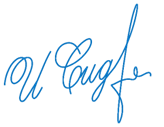 Дата3 февраля 2019